        Чтение – в широком смысле – процесс извлечения информации.        Регулярное чтение позволяет лучше формулировать собственные мысли. Благодаря книгам появляется возможность расширить круг общения, стать интересным собеседником и начать получать удовольствие от общения с миром.       Библиотека – это учреждение, собирающее и хранящее книги для общего пользования.      Наша групповая библиотека имеет несколько разделов.Абонемент – для свободного чтения.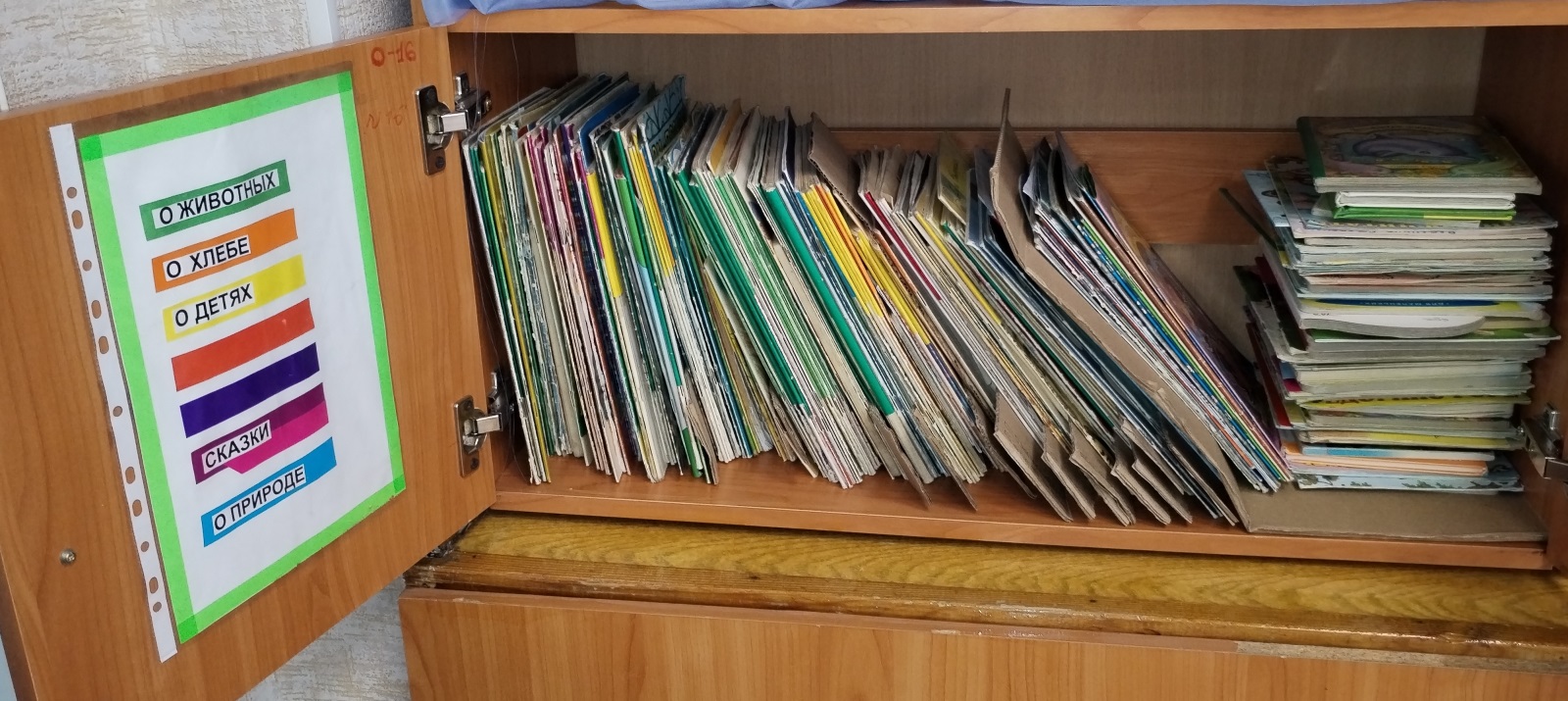 Читальный зал – книги, которые читает взрослый или читающий ребенок для всех.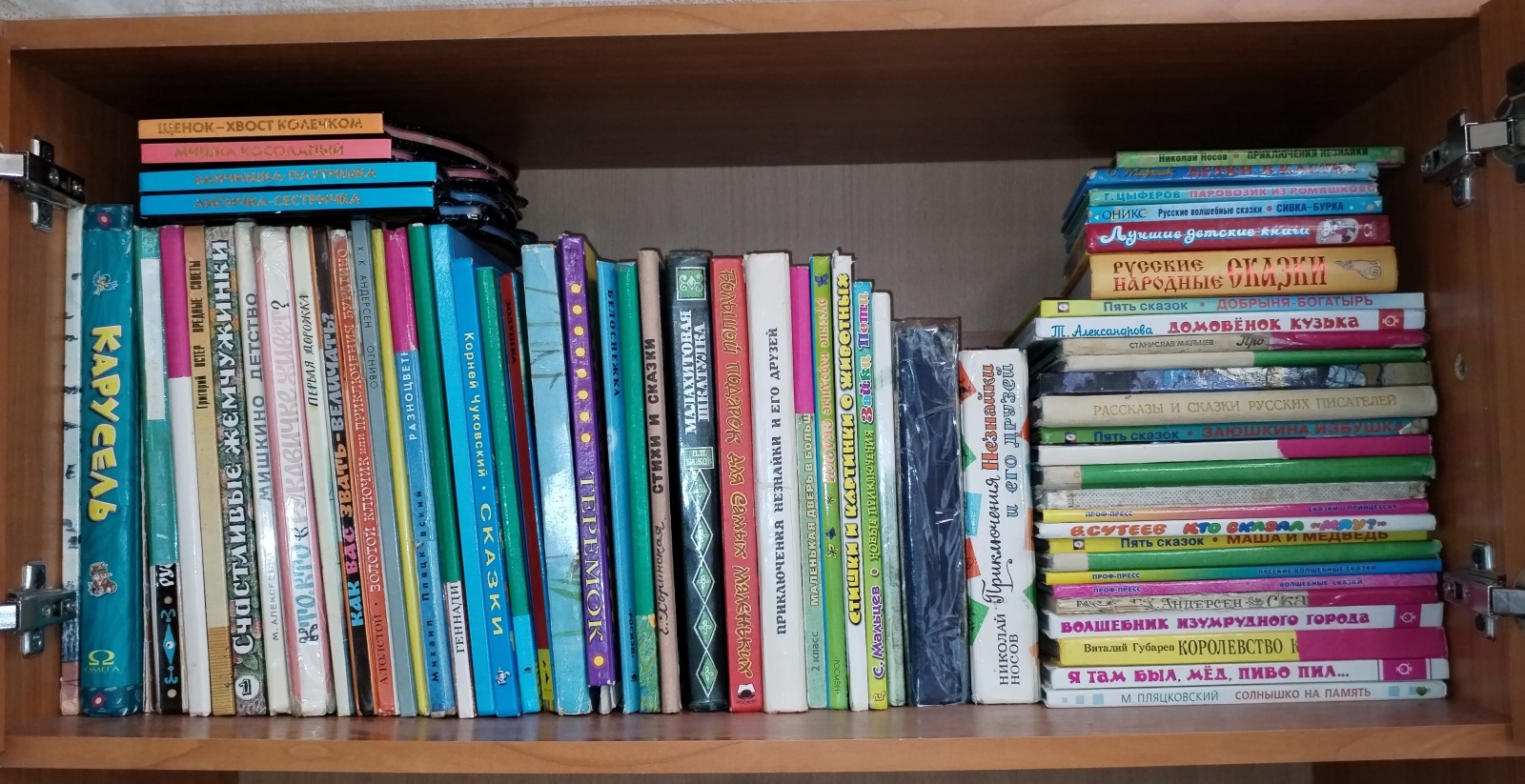 Научная литература – энциклопедии, различные тематические альбомы и атласы.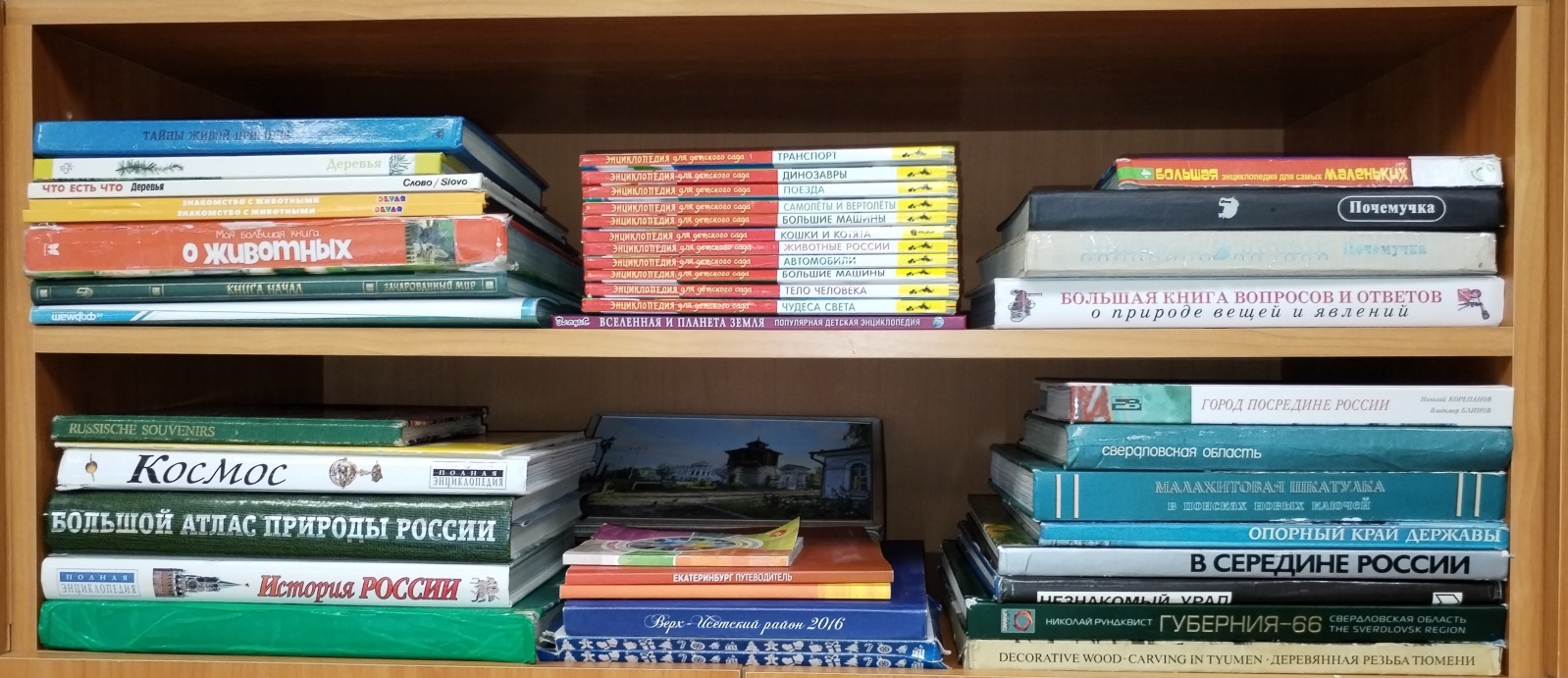     В связи с различными недугами ОДА группу посещают дети разного возраста. Но правило одно для всех – после прогулки, в то время, когда воспитатель помогает раздеваться  детям и разбирает одежду для  просушивания ( воспитанники раздеваются каждый в своём темпе согласно возможностям), раздевшиеся дети читают и рассматривают книги в уголке чтения.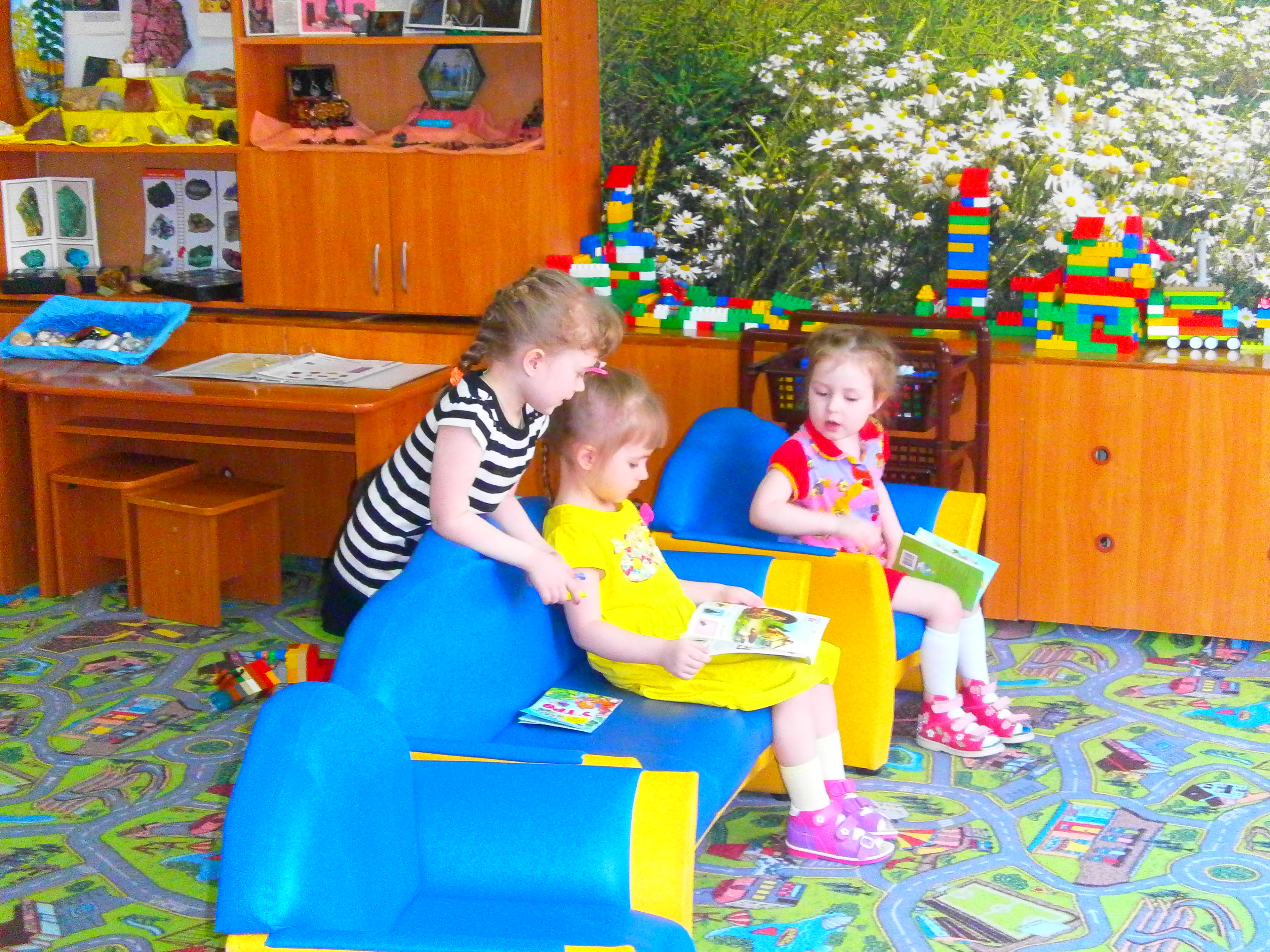 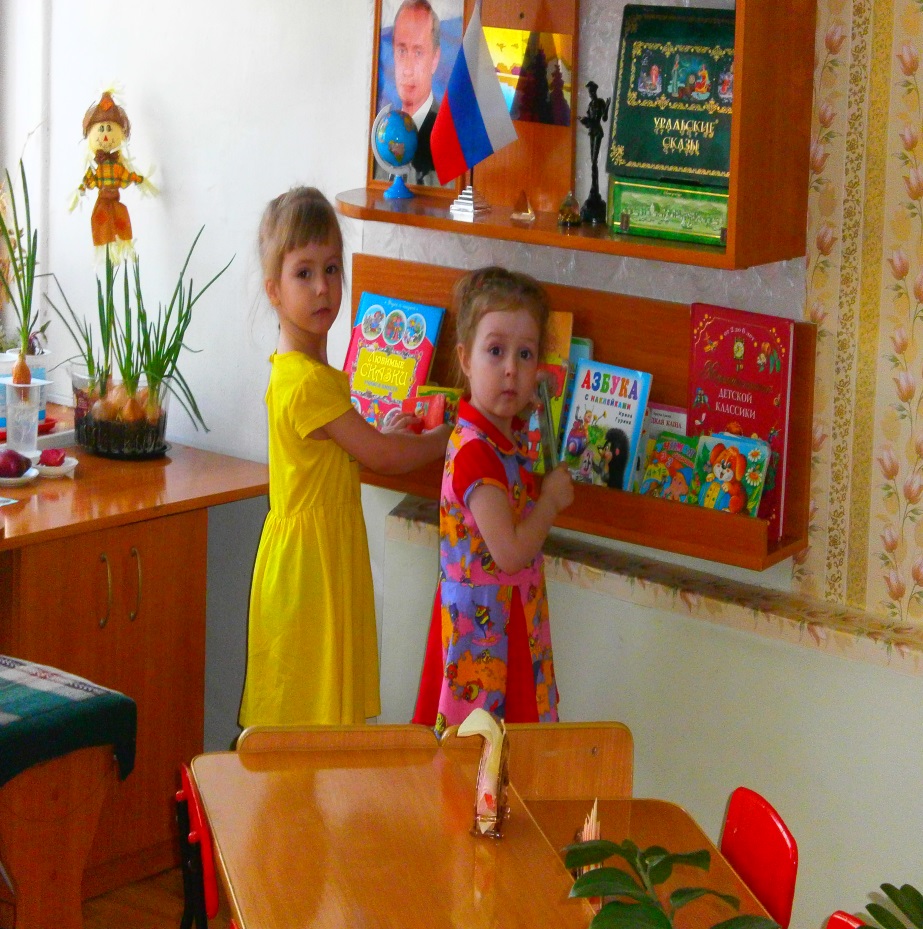 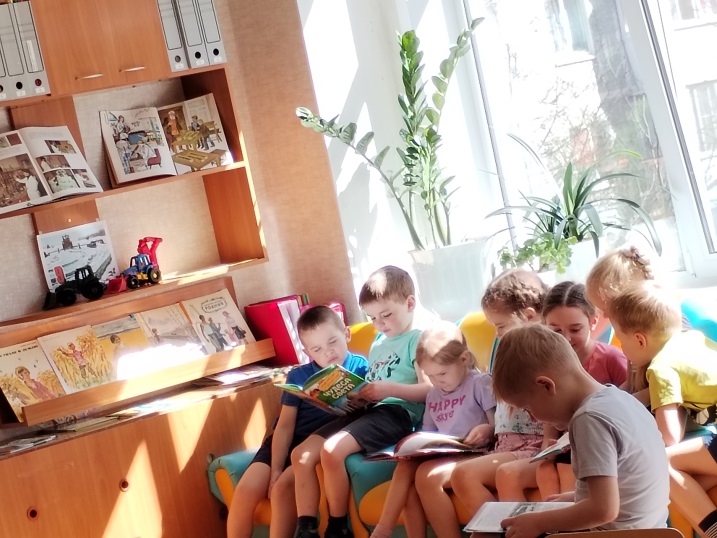      Двое  детей  посещают детские городские  библиотеки и приносят книги для чтения  детям.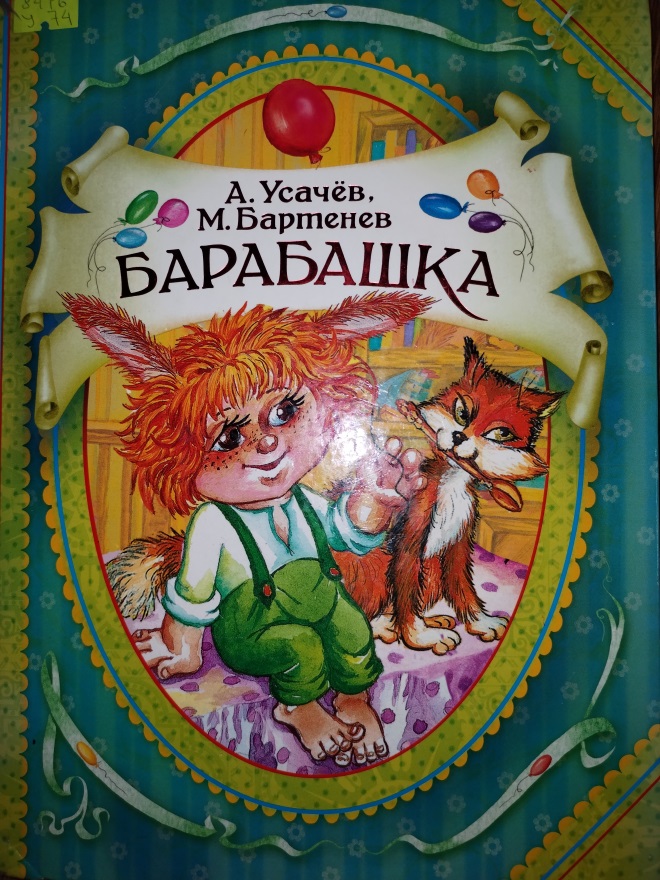 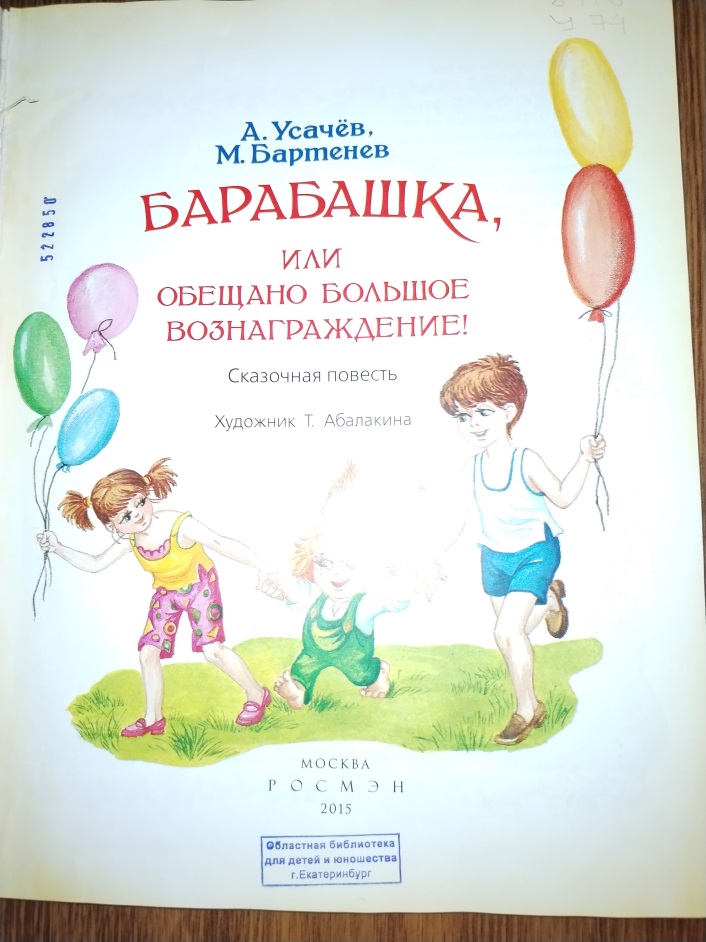 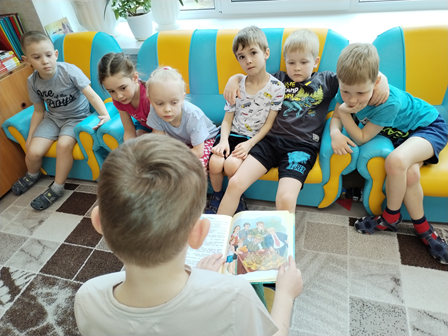 